Перечень рекомендуемых мероприятий по улучшению условий трудаНаименование организации:  Закрытое акционерное общество «Челябинский завод технологической оснастки»  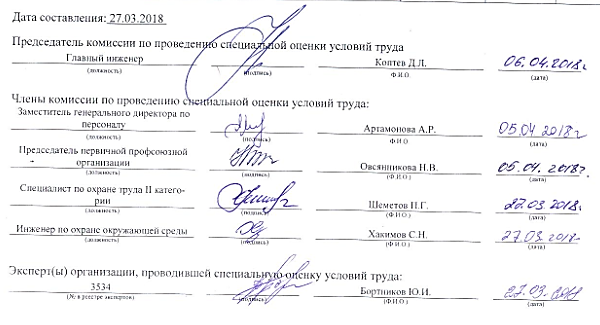 Наименование структурного подразделения, рабочего местаНаименование мероприятияЦель мероприятияСрок
выполненияСтруктурные подразделения, привлекаемые для выполненияОтметка о выполнении123456АдминистрацияАдминистративно-хозяйственный отделОтдел материально-технического снабженияСлужба подготовки производства и ремонта84568017. Слесарь КИПиА Шум: Применение средств звукопоглощенияСнижение уровня  шума 01.06.2018г.СППиРБухгалтерияКоммерческий отделЭкономический отделЛаборатория неразрушающего контроля инженерного центра нефтепромыслового оборудования84568024. Лаборант визуально-измерительного контроля (ВИК)Шум: Применение средств звукопоглощенияСнижение уровня  шума 01.06.2018г.ИЦНОЦех № 184568025А(84568025-1А). Мастер механического участка Шум: Применение средств звукопоглощенияСнижение уровня  шума 03.05.2018г.Цех № 1выполненоОтдел отгрузокИнженерный центр нефтепромыслового оборудованияОтдел тендерных закупокМедпунктМеханический участок цеха № 184568033. ЗаточникАэрозоли ПФД: Усовершенствовать систему вентиляцииСнижение концентрации вредных веществ в воздухе рабочей зоны 01.06.2018г.Цех № 1Шум: Применение средств звукопоглощенияСнижение уровня  шума 03.05.2018г.Цех № 1выполнено84568035А(84568035-1А; 84568035-2А). ТокарьШум: Применение средств звукопоглощенияСнижение уровня  шума 03.05.2018г.Цех № 1выполненоТяжесть: Организовать рациональные режимы труда  и отдыхаСнижение тяжести трудового процесса 03.05.2018г.Цех № 1выполнено